«Мое будущее: здоровье, ответственность, успех!»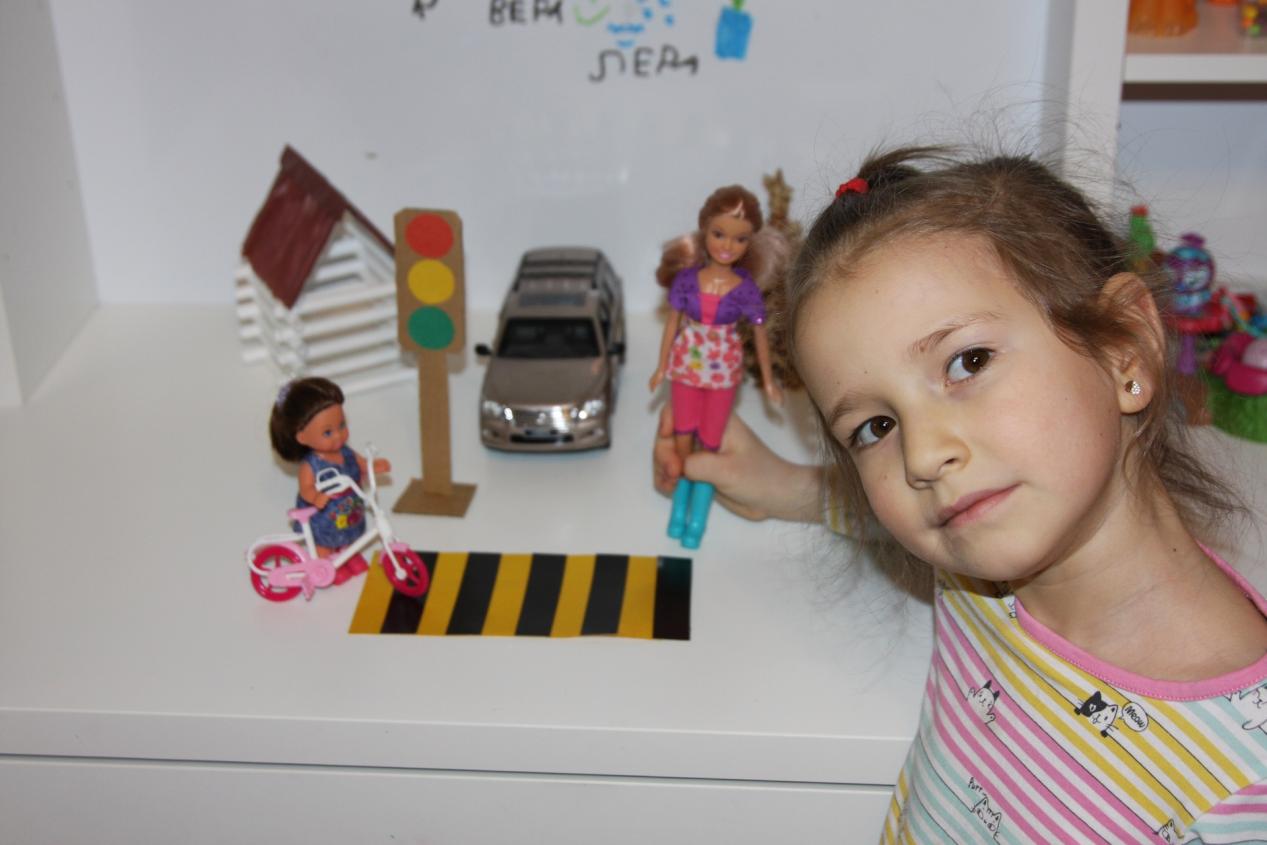 На фото моя сестренка спроектировала «Город Мечты». Ее город - это территория здоровья, красоты и ответственности людей. А означает фото то, чем я в будущем хотела бы заниматься: быть архитектором и проектировать удобные дома, безопасные улицы и красивые города! 